Resolution 2.1Forum: International Labour OrganisationQuestion of: Promoting the Rights of Immigrant WorkersMain Submitter: TurkeySponsors: South Africa, Uganda, BulgariaSignatories: Chad, Bulgaria, Albania, Sri Lanka, UAE, Venezuela, China, Bangladesh, Netherlands, Mexico, Pakistan, UK, Spain, Russian Federation, Ecuador, Germany, Central African RepublicThe International Labour Organisation,Guided by the principles and values preserved in the Charter of Nations,Taking into consideration the human rights of every citizen,Having Considered the situations of all member states with reference to immigrant workers’ rights,Alarmed by the increase in exploitation of immigrant workers across the globe,Takes note of the reduction of opportunities as a result of the discrimination of immigrant workers across the world on the basis of culture, ethnicity and religion,1)   Calls upon all member states to sign and ratify the Migrant Workers convention, the Convention on the Protection of the Rights of all Migrant Workers and Members of their Families.2)   Strongly recommends collaboration between host countries and countries of origin of immigrant in the following areas:a.  	Financial resources,b.   Security – revise border regulations to encourage migrants or refugees satisfying the following condition:Having necessary and appropriate skills that match the requirements of the host country’s labour force;3)   Calls for the development of the United Nations Trust Fund that would aid in achieving appropriate funds for education of immigrant workers.4)   Recommends that all member states ensure that all immigrant workers in their respective states are fully aware of their human and labour rights.5)   Requests the development of the framework for social welfare of immigrant workers, to be at the same level as nationals, in the member states by doing the following:Responding to complaints or inquiries related to mistreatment of immigrant workers more effectively,6)   Recommends an effort towards assisting female immigrant workers who are suffering from sexual abuse and/or sexual harassment through the following method:a)   Encouragement of increased local law enforcement that will comply with the normsset by the ILO.Resolution 2.2 Forum: International labor organizationQuestion of: Rights of immigrant workersMain submitter: Peoples Republic of ChinaSponsors: Russian Federation, UAE, KSA, SpainSignatories: Spain, Turkey, Venezuela, Chad, South Africa, Bulgaria, Albania, Germany, Ecuador, Pakistan, Bangladesh, Sri Lanka, Jamaica, Uganda, United Kingdom, Mexico, Argentina, NetherlandsRecognizing the importance of protecting Immigrant workers rights,Recalling Article 7 of the International Convention on the protection of the right of all migrant workers and members of their Families,Recalling Article 28 of the International Convention on the protection of the right of all migrant workers and members of their Families,Recognizing the importance of educating immigrant laborers on their rights and obligations,Take notes on finding exemplary methods regarding the spreading awareness of the rights of immigrant workers,1)    Reaffirms the importance of training and educating immigrant laborers:a)     Encouraging on the job training which is the process of observing another skilled worker doing the job;b)    Introducing off the job training which involves training employees at specialist facilities to develop their skills in order to be more productive to the business;2)    Authorizes the health and compensation laws:a)     Provide 60 days minimum with regards to maternity leave, compensation if a worker happens to get injured and paid sick leave if the employee suffers from a contagious illness;b)    Lifetime paid medical insurance which includes covering the full cost of physiotherapy as well as travelling to other countries for medical procedures;c)     In the event of permanent or partial disability caused by the company, injured workers receive full compensation for physical medicine and rehabilitation;3)    Solemnly affirms to spread awareness with regards to the rights of immigrant workers:a)     Advice for migrant workers regarding the working conditions in the country they are planning to migrate to;b)    Establishing a 24-hour hotline to report incidences of abuse or unfair dismissal;c)     Creating a trade union for the rights of the immigrant workers. Other countries should use the United Arab Emirates as an example where they distribute booklets in several languages that are included but not limited to; Arabic, English, Hindi, Urdu and Malayalam through the authorities’ platforms. It also spreads awareness in the form of advertisements as well as radio broadcasts that ensures employees regardless of their line of work;4)    Calls upon the funding’s that will be received by the United Nations trust fund, which will be deposited by developed countries on their own accord. Conscious efforts have been made by the Kingdom of Saudi Arabia and the United Arab Emirates to fund the aforementioned clauses.Resolution 2.3AUSMUN: International Labor OrganizationMain submitter: ChadSponsors: USA, UK, Spain, ArgentinaSignatories: Bulgaria, México, Albania, Austria, Jamaica, Sri Lanka, China, India, Germany, Central African Republic, South Africa, Pakistan, Nigeria, Australia, Bosnia and HerzegovinaThe International Labor Organization,Bearing in mind that the rights of immigrant workers are in danger due to different instabilities, including but not limited to: illegal status, financial greed and discrimination, lack of resources.Keeping in Mind that the ILO seeks to promote the rights of all workers regardless of their social status.Affirming that there is a vast increase in immigration in the past decades,Alarmed by the increasing delinquency and danger that workers must endure,Emphasizing the need of a drift change in the way workers are treated in their host country,Deeply concerned by the overwhelming increase of illegal human trafficking,Saddened by the illegal employment of children in the ages of 15-24 and would like to eliminate this occurrence worldwideAsserts that a significant part of the issue is a result of the ignorance that is present amongst local citizens of the host country.Calls upon the creation of the Specialized-Vocation Program for Immigrant Workers (SPIW) which seeks to increase the entrepreneurial activity of immigrant laborers in their host countryThis program will be funded by the sponsors of the resolution as well as the already existing funds of the ILO.a.     This will be implemented as a long-term solution in the following 10 years.It will also focus on existing population that are part of the unemployed workforce to reduce the effects of brain-drain.b.     This program will consist of one-on-one sessions with each immigrant worker, pinpointing their existing skills with the purpose of broadening their skillset with new skills they can get in order to start their own micro-business under the laws of their host countries.c.     These one-on-one sessions would be implemented online in order to increase the scope of its effectiveness and reduce its cost through video conferences.                                               i.     It can further be elaborated via public portals which will allow only those workers whose respective countries are part of the ILO.1.     For example: Social Media Platformsd.     Creates the Teaching for Empowerment program                                               i.     Countries who possess highly skilled individuals in any field could send their individuals to a developing nation for them to teach their skills to the workers in the developing nation                                             ii.     This will be an umbrella program that will also be implemented as a long-term solution.                                            iii.     The Teachers will be provided by the countries who are willing to provide them.3. Declares the creation of the Equal-Wage Standard recognition which seeks to recognize all of those companies who abide by the standards of equal treatment which also abide by the rules of Corporate Social Responsibility (CSR)a.     This standard would be given by the ILO and it can be used by the company to show to the international community their commitment towards equality, which will improve the company's business identity among the community.4. Confirms the partnership with International Criminal Police Organization (Interpol) in order to use its vast database of criminal activity in order to target dangerous human traffickers and send them to the International Criminal Court for prosecution due to their cross-border crimes with the hopes of obliterating this dangerous issue.5. Encourages the implementation of the United Nations’ Scholarship for Good Program, which will resemble the already existing scholarship program by the UNESCO, but targeted towards children in the primary school levela.     This program will be funded by the funds of the ILO and the Sponsors of this resolutionb.     Its implementation will occur after 5 years of research and development in order to iron out all of the details necessary to implement a program as vast as this as well as getting funding from private organizations like the Bill and Melinda Gates Foundation6. Recognizes the importance of ensuring that immigrants are aware of their rights and policies that apply to them.a.      Recommends the creation of national programs that inform these workers about their rights must be enforced during the process of applying for their work visa.7. Accepts the creation of advertisement campaigns that raise awareness of the hardships and unfairness migrant workers face and by mandating that dedicated educational courses be integrated into the school curriculum.a.      Governments would also do well to at the same time to initiate social media campaigns to reinforce this.8. Encourages the creation of specialized governmental agencies that deal with complaints from the victims of abuse as well as observations by bystanders to such abuse.a.     Urges governments to cooperate with the ILO to arrange inspections of the workplace be it schedule.b.     This can be done through online surveys that will ask the migrant workers their current state in their work and analyze the results in order to act accordingly.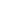 